Пояснительная запискак проекту «Порядка оформления и содержания плановых (рейдовых) заданий на проведение плановых (рейдовых) осмотров (обследований), а также порядок оформления результатов плановых (рейдовых) осмотров (обследований) при осуществлении муниципального земельного контроля в границах Дальнегорского городского округа»                    1. Проектом «Порядка оформления и содержания плановых (рейдовых) заданий на проведение плановых (рейдовых) осмотров (обследований), а также порядок оформления результатов плановых (рейдовых) осмотров (обследований) при осуществлении муниципального земельного контроля в границах Дальнегорского городского округа» (далее - проект), устанавливается процедура оформления и содержание плановых (рейдовых) заданий на проведение плановых (рейдовых) осмотров (обследований), а также порядок оформления результатов плановых (рейдовых) осмотров (обследований) при осуществлении Управлением муниципального имущества администрации Дальнегорского городского округа   муниципального земельного контроля в границах Дальнегорского городского округа.Плановые (рейдовые) осмотры (обследования) проводятся должностными лицами уполномоченного органа, уполномоченными на осуществление муниципального земельного контроля в границах Дальнегорского городского округа на основании заданий на проведение плановых (рейдовых) осмотров.    Предоставление муниципальной услуги осуществляется в соответствии со следующими нормативными правовыми актами:-Земельный кодекс Российской Федерации от 25 октября 2001 года № 136-ФЗ,  -Кодекс Российской Федерации об административных правонарушениях от 30 декабря 2001 года №195-ФЗ -Федеральный закон от 25 октября 2001 года  № 137-ФЗ «О введении в действие Земельного кодекса Российской Федерации», опубликован: «Собрание законодательства Российской Федерации», 29 октября 2001 года, № 44, ст. 4148;-Федеральный закон от 6 октября 2003 года № 131-ФЗ «Об общих принципах организации местного самоуправления в Российской Федерации», опубликован: «Собрание законодательства Российской Федерации», 6 октября 2001 года, №40, ст. 3822;-Федеральный закон от 26 декабря 2008 года № 294-ФЗ «О защите прав юридических лиц и индивидуальных предпринимателей при осуществлении государственного контроля (надзора) и муниципального контроля» -постановление  Администрации Приморского края от 20 февраля 2013 года № 69-па «Об утверждении Порядка разработки и принятия административных регламентов осуществления муниципального контроля органами местного самоуправления муниципальных образований Приморского края -постановление Администрации Приморского края от 7 апреля 2015 года                     № 104-па «Об утверждении Порядка осуществления муниципального земельного контроля на территории Приморского края         -положение  «О муниципальном  земельном контроле на территории Дальнегорского городского округа»,  утвержденное решением Думы Дальнегорского городского округа от 24.06.2016  № 491,          -Устав Дальнегорского городского округа;            -соглашение от 04.04.2018  № 09-09/13  «Об информационном взаимодействии между Управлением Федеральной службы государственной регистрации, кадастра и картографии по Приморскому краю и администрацией Дальнегорского городского округа  Приморского края при осуществлении государственного земельного надзора и муниципального земельного контроля».         2.Сведения о проблеме и негативных эффектах, порождаемых наличием данной проблемы, на решение которой направлено предлагаемое правовое регулирование.2.1.Проблемы и негативные эффекты отсутствуют.           3.Цели предлагаемого проекта НПА.Проект НПА разработан в целях упорядочения процедуры оформления и содержания плановых (рейдовых) заданий на проведение плановых (рейдовых) осмотров (обследований), а также порядка оформления результатов плановых (рейдовых) осмотров (обследований) при осуществлении Управлением муниципального имущества администрации Дальнегорского городского округа   муниципального земельного контроля в границах Дальнегорского городского округа.4. 	Ожидаемые результаты, риски и ограничения в связи с введением нового проекта НПА, возникновение расходов бюджета Дальнегорского городского округа.4.1. Ожидаемые результаты:    - проведение проверки исполнения предписания;   -направление акта проверки в структурное подразделение территориального органа федерального органа государственного земельного надзора по соответствующему муниципальному образованию (либо в случае отсутствия данного структурного подразделения - в территориальный орган федерального органа государственного земельного надзора);   - организация и проведение мероприятий по контролю без взаимодействия с юридическими лицами, индивидуальными предпринимателями. 4.2. Риски в связи с введением нового проекта НПА отсутствуют.4.3. В связи с введением проекта ограничения для субъектов малого и среднего предпринимательства отсутствуют.4.4. Муниципальная услуга предоставляется бесплатно. Дополнительных расходов бюджета Дальнегорского городского округа не планируется.  5. Описание обязанностей, запретов и ограничений, которые предполагается возложить на субъекты предпринимательской и инвестиционной деятельности предлагаемым правовым регулированием, и (или) описание предполагаемых изменений в содержании существующих обязанностей указанных субъектов.Предлагаемым проектом запреты и ограничения на субъекты предпринимательской и инвестиционной деятельности не возлагаются.6. Описание основных групп субъектов предпринимательской и инвестиционной деятельности, интересы которых будут затронуты предлагаемым правовым регулированием.Предлагаемым к публичным консультациям проектом  будут затронуты следующие группы субъектов предпринимательской деятельности: индивидуальные предприниматели, микропредприятия, малые и средние предприятия.7. Изменения расходов субъектов предпринимательской и инвестиционной деятельности на осуществление такой деятельности, связанных с необходимостью соблюдать обязанности, запреты и ограничения, возлагаемые на них или изменяемые предлагаемым правовым регулированием.Дополнительные расходы не потребуются. Запреты и ограничения, возлагаемые на субъектов малого и среднего предпринимательства предлагаемым проектом, определяются в рамках законодательства Российской Федерации.8. Иные аспекты, позволяющие оценить обоснованность вводимых административных и иных ограничений и обязанностей для субъектов предпринимательской и инвестиционной деятельности.Аспекты, позволяющие оценить обоснованность вводимых административных и иных ограничений и обязанностей для субъектов предпринимательской деятельности - отсутствуют.Разработчик проекта НПАНачальник отдела земельных отношений Управления муниципального имущества администрации Дальнегорского городского округа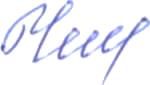 